HollandsUitvaartbakfietsBroodje ham/kaas of krentenbolBroodje haringBroodje kroketKaas met mosterd en worst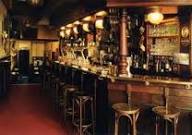 BiertjeHollandse zangersFriet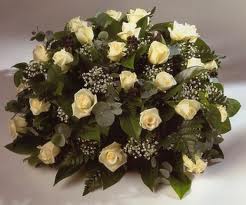 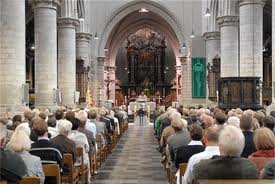 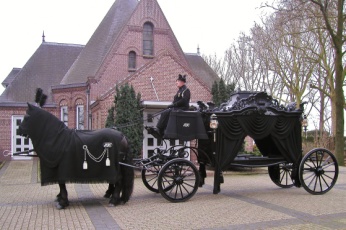 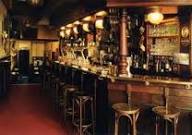 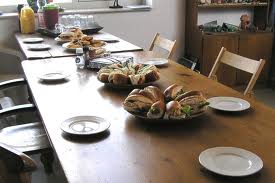 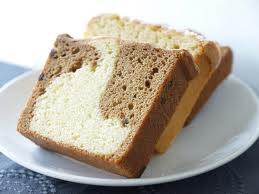 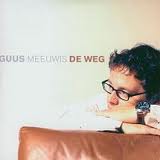 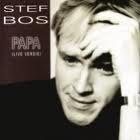 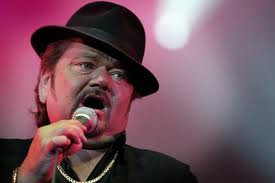 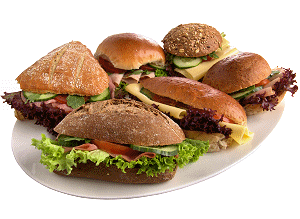 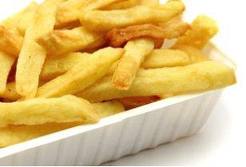 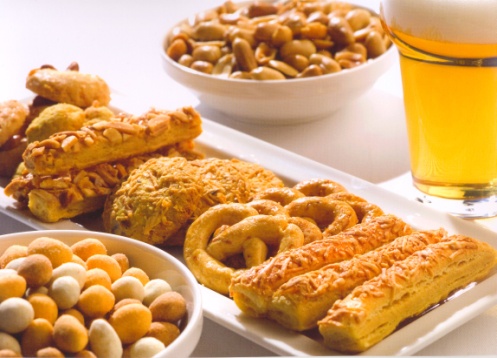 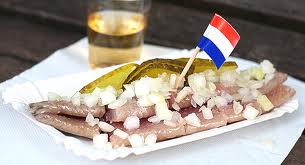 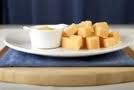 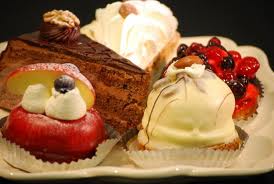 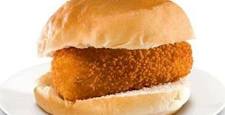 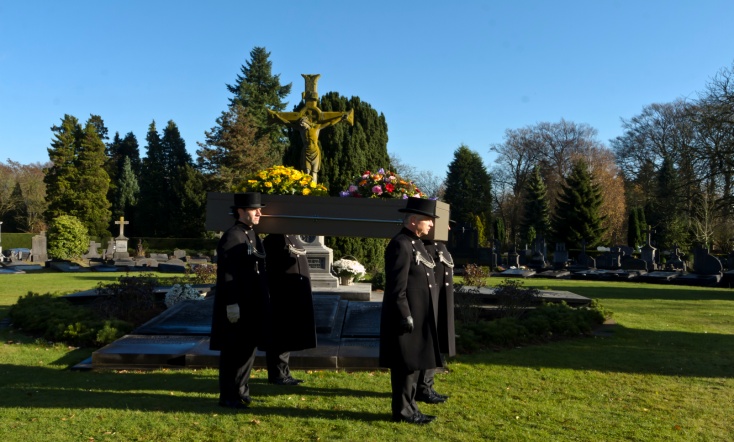 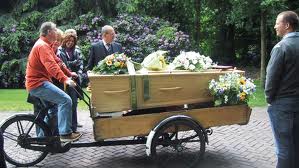 